I am writing to you on behalf of Union of Education Norway to condemn the arrest, detention, and charges against Mr. Japhet Maganga, General Secretary of Tanzania Teachers Union (TTU) and other members of the TTU National Council. They were arrested in Dodoma on 16th February 2024 during the TTU National Council meeting. This is in clear violation of international labour standards, in particular ILO Convention 87 on Freedom of Association and Protection of the Right to Organise and 98 on the Right to Organise and Collective Bargaining, of which Tanzania is a signatory. We are aware that they are now released but demand that all charges against Mr. Maganga and the other 9 TTU leaders be dropped, that Mr. Maganga be reinstated into his teaching position and that he be granted ‘leave without pay’ (secondment) to serve the union full time.Union of Education Norway further calls on the Government of the Republic of Tanzania to:Respect and uphold the fundamental rights and freedoms of teachers and all education workers, including freedom of association and speech, as well as the right to engage in peaceful assembly without state interferenceRevoke the reported dismissal of Mr. Maganga from his position as a teacher
Ensure that Government officials and the police desist from interfering in the internal affairs of the union in line with international labour standards and Tanzanian laws
Ensure continuous dialogue with Tanzania Teachers Union in order to address matters related to educational policies and teachersOn behalf of the TTU’s colleagues in Union of Education Norway, I anticipate your prompt and decisive intervention on this pressing matter. 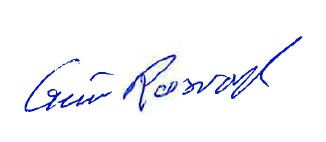 PresidentUnion of Education NorwayCc:	Honourable Minister of Labour, Youth, Employment and Persons with Disability ps@kazi.go.tzHonorable Minister of Education, Science and Technology info@meo.go.tz Education International headoffice@ei-ie.org Norwegian Embassy in Tanzania emb.daressalaam@mfa.no Norwegian Ministry of Foreign Affairs post@mfa.no The Embassy of Tanzania in Sweden mailbox@tanemb.se    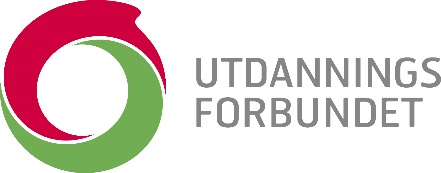 President of the United Republic of TanzaniaTanzaniaGeir Røsvoll